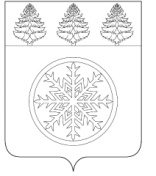 РОССИЙСКАЯ ФЕДЕРАЦИЯИРКУТСКАЯ ОБЛАСТЬАдминистрация Зиминского городского муниципального образованияП О С Т А Н О В Л Е Н И Еот 18.12.2018___               Зима                             №1728___В целях приведения нормативно-правовых актов  в соответствие  с действующим законодательством Российской Федерации, руководствуясь статьей 179 Бюджетного кодекса Российской Федерации, статьей 28 Устава Зиминского городского муниципального образования (далее - ЗГМО),ПОСТАНОВЛЯЮ:1. Признать утратившим силу:- пункты 1.1; 2.1; 2.3; 2.4; 2.5; 2.7; 2.8; 2.9; 2.11; 2.12; 2.16; 2.17; 2.18; 2.19; 2.20; 2.21 постановления администрации Зиминского городского муниципального образования от 23.12.2016 №2120 «О внесении изменений в муниципальную программу Зиминского городского муниципального образования «Социальная поддержка населения» на  2016-2018 годы»;- пункты 1.1; 2.1; 2.2; 2.4; 2.5; 2.6; 2.8; 2.9; 2.11; 2.13; 2.14; 2.17; 2.18; 2.19 постановления администрации Зиминского городского муниципального образования от 28.08.2017 №1523 «О внесении изменений в муниципальную программу Зиминского городского муниципального образования «Социальная поддержка населения» на  2016-2019 годы»;- пункты 2.1; 2.2; 2.4; 2.5; постановления администрации Зиминского городского муниципального образования от 12.03.2018 №287 «О внесении изменений в муниципальную программу Зиминского городского муниципального образования «Социальная поддержка населения» на  2016-2020 годы»;- пункты 2.1; 2.2; 2.4; 2.5; постановления администрации Зиминского городского муниципального образования от 30.05.2018 №725 «О внесении изменений в муниципальную программу Зиминского городского муниципального образования «Социальная поддержка населения» на  2016-2020 годы».2. Опубликовать настоящее постановление в общественно-политическом еженедельнике г. Зимы и Зиминского района «Новая Приокская правда» и разместить на официальном сайте администрации Зиминского городского муниципального образования в информационно-телекоммуникационной сети Интернет.3. Контроль исполнения настоящего постановления возложить на заместителя мэра городского округа по социальным вопросам, председателя комитета по социальной политике администрации О.В. Костикову.Мэр Зиминского городского	муниципального образования			 		                       	А.Н. КоноваловЗаместитель мэра городского округа по социальным вопросам, председатель комитета по социальной политике  «___»____________ 2018 г.						  	          О.В. КостиковаУправляющий делами администрации «___»__________ 2018 г.						      	        С.В. Потемкина Начальник управления правовой, кадровой и организационной работы «___»____________ 2018 г.						         Л.Е. АбуздинаИсп. Тарханова Ю.И.3-24-56О признании утратившими силу